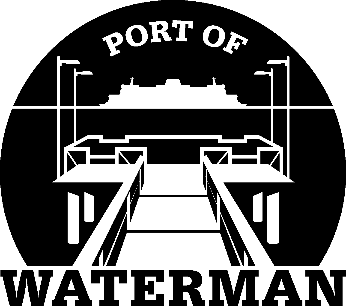 Port of Waterman Meeting Agenda January 16, 2024Swear in Commissioner ReynoldsReview/Approve AgendaReview/Approve Prior Meeting MinutesReview/Approve Auditor’s ReportReview Financial StatementOld Business:Maintenance UpdateIT Support/CamerasNew Business:Small Works RosterElect New ChairmanCommissioner District Reports